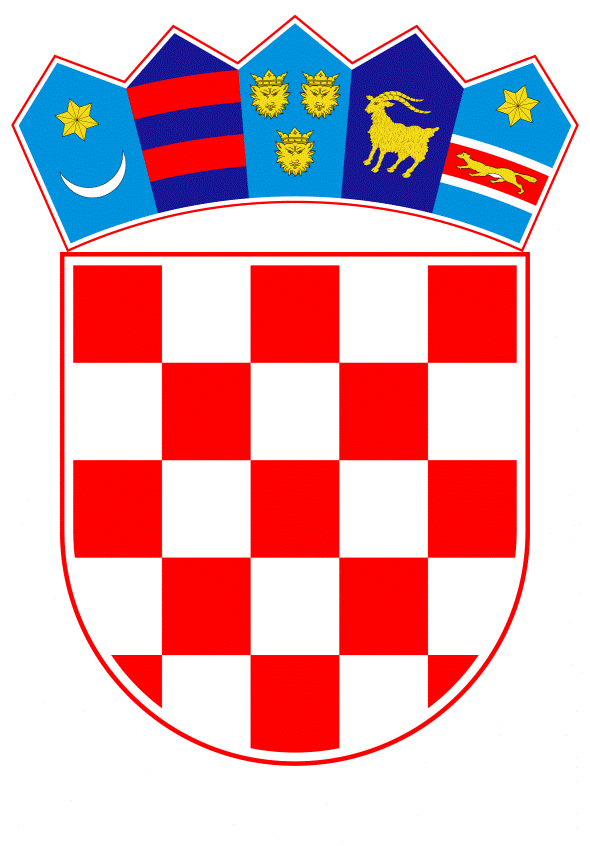 VLADA REPUBLIKE HRVATSKEZagreb, 21. rujna 2023.______________________________________________________________________________________________________________________________________________________________________________________________________________________________Banski dvori | Trg Sv. Marka 2  | 10000 Zagreb | tel. 01 4569 222 | vlada.gov.hrPRIJEDLOGNa temelju članka 31. stavka 2. Zakona o Vladi Republike Hrvatske („Narodne novine“, br. 150/11., 119/14., 93/16., 116/18. i 80/22.), Vlada Republike Hrvatske je na sjednici održanoj ____________ 2023. donijelaODLUKUO DAVANJU SUGLASNOSTI I PRIHVAĆANJU SUORGANIZACIJE 46. SJEDNICE OPĆE KOMISIJE ZA RIBARSTVO SREDOZEMLJAI.Vlada Republike Hrvatske daje suglasnost i prihvaća suorganizaciju 46. sjednice Opće komisije za ribarstvo Sredozemlja koja djeluje u okviru Organizacije za hranu i poljoprivredu Ujedinjenih naroda (FAO) koja će se održati od 6. do 10. studenoga 2023., u Splitu.II.Ministarstvo poljoprivrede određuje se nositeljem i glavnim koordinatorom provedbe obveza u vezi sa suorganizacijom sjednice iz točke I. ove Odluke.III.Prihvaća se tekst Sporazuma između Vlade Republike Hrvatske i Organizacije za hranu i poljoprivredu Ujedinjenih naroda (FAO) u vezi s domaćinstvom 46. sjednice Opće komisije za ribarstvo Sredozemlja, koji će se sklopiti u obliku razmjene pisama.Sporazum iz stavka 1. ove točke sastavni je dio ove Odluke.IV.Ministar vanjskih i europskih poslova uputit će, u ime Vlade Republike Hrvatske glavnom direktoru FAO-a pismo odgovora, koje će, zajedno s pismom generalnog direktora FAO-a, činiti Sporazum iz točke III. ove Odluke.V.Financijska sredstva potrebna za suorganizaciju 46. sjednice Opće komisije za ribarstvo Sredozemlja u ukupnom iznosu od 34.000,00 eura osigurana su u Državnom proračunu Republike Hrvatske za 2023. godinu i projekcijama za 2024. i 2025. godinu, unutar financijskog plana Ministarstva poljoprivrede na aktivnosti A568000 - ADMINISTRACIJA I UPRAVLJANJE i A828057 – OPERATIVNI PROGRAM RIBARSTVA.VI.Zadužuje se Ministarstvo vanjskih i europskih poslova da, u okviru svoga djelokruga, za provedbu aktivnosti potrebnih za osiguranje provedbe sjednice iz točke I. ove Odluke, a u okvirima utvrđenim Sporazumom iz točke III. ove Odluke, pruži potporu Ministarstvu poljoprivrede vezano za izdavanje potrebnih viza sudionicima sjednice.VII.Ova Odluka stupa na snagu danom donošenja.KLASA: 
UR.BROJ: Zagreb,________.									PREDSJEDNIK								    mr. sc. Andrej Plenković OBRAZLOŽENJERepublika Hrvatska članica je međunarodne organizacije – Opće komisije za ribarstvo Sredozemlja (General Fisheries Commission for the Mediterranean – GFCM) čiji je cilj promicanje razvoja, očuvanja i najboljeg mogućeg iskorištavanja živih morskih resursa te racionalno upravljanje njima kao i održivi razvoj akvakulture na Sredozemlju i u Crnom moru što se postiže donošenjem obvezujućih preporuka za zemlje članice implementirajući na taj način politiku i aktivnosti organizacije. GFCM trenutno broji 23 ugovorne strane (19 zemalja mediteranskog bazena, 3 zemlje crnomorskog bazena i Europsku uniju kao jedinstvenu ugovornu stranu). Republika Hrvatska je potpisnica Sporazuma o osnivanju Opće komisije za ribarstvo Sredozemlja od 22. svibnja 1995. godine, 2003. godine usvaja Uredbu o prihvaćanju izmjena Sporazuma o osnivanju Opće komisije za ribarstvo Sredozemlja („Narodne novine“ – Međunarodni ugovori, broj 17/03.), te 2021. godine Uredbu o objavi Izmijenjenog sporazuma o osnivanju Opće komisije za ribarstvo Sredozemlja („Narodne novine“- Međunarodni ugovori, broj 3/21.) (u daljnjem tekstu: Sporazum).Pristupanjem u članstvo Europske unije, obveze koje proizlaze iz Sporazuma, a odnose se na donošenje mjera za očuvanje i gospodarenje ribolovnim resursima u dijelu morskog ribolova, sukladno članku 6. točki 8. Ugovora o pristupanju Republike Hrvatske Europskoj uniji („Narodne novine“ – Međunarodni ugovori, broj 2/12.) prenesene su na Europsku uniju koju zastupa Europska komisija.Godišnje sjednice GFCM-a održavaju se jednom godišnje s ciljem pregleda provedbe godišnjeg plana rada, usvajanja preporuka i rezolucija, potvrđivanja autonomnog proračuna te postizanja dogovora o smjeru rada u nadolazećem razdoblju.Republika Hrvatska bila je domaćin 37. godišnje sjednice GFCM-a koja se održala 2013. godine u Splitu.Na posljednjoj 45. godišnjoj sjednici održanoj u razdoblju od 7. do 11. studenoga 2022.  u Tirani (Albanija) Republici Hrvatskoj od strane Glavnog tajništva GFCM-a ponuđeno je domaćinstvo za sljedeću godišnju sjednicu GFCM-a što je putem delegata Republike Hrvatske načelno prihvaćeno, a naknadno i potvrđeno u komunikaciji s Tajništvom GFCM-a. Glavni direktor FAO-a je 29. svibnja 2023. uputio pismo čiji je sastavni dio Memorandum o odgovornostima koje preuzimaju FAO i Vlada Republike Hrvatske vezano uz organizaciju 46. sjednice GFCM-a. Obzirom da je suradnja predviđena sklapanjem Sporazuma u obliku razmjene pisama čiji je sastavni dio Memorandum o odgovornostima, u Prijedlogu odluke o davanju suglasnosti i prihvaćanju suorganizacije 46. sjednice Opće komisije za ribarstvo Sredozemlja (u daljnjem tekstu: Prijedlog odluke) predviđeno je da ministar vanjskih i europskih poslova pismom odgovora potvrdi predloženi Memorandum o odgovornostima, a da uvodno pismo FAO-a i pismo odgovora time čine Sporazum. Iz tog razloga sastavni dio Prijedloga odluke čine uvodno pismo FAO-a i Memorandum kao sastavni dio tog pisma te prijedlog pisma odgovora, sve na hrvatskom i engleskom jeziku.Donošenjem Odluke Vlade Republike Hrvatske o davanju suglasnosti i prihvaćanju suorganizacije 46. sjednice Opće komisije za ribarstvo Sredozemlja Republika Hrvatska formalno preuzima ulogu zemlje domaćina i suorganizatora godišnje sjednice koja će se održati u Splitu od 6. do 10. studenog 2023. godine.Ističemo da je tijekom 2023. planirana i provedba formalne procedure uspostave GFCM Subregionalnog tehničkog ureda u Splitu što je u regionalnom kontekstu upravljanja ribarstvom od izuzetnog značaja za Republiku Hrvatsku. Suorganizacijom 46. godišnje sjednice GFCM-a u Splitu u 2023. godini, koja bi ujedno trebala biti i godinom službenog otvaranja GFCM Subregionalnog tehničkog ureda, Republika Hrvatska ima priliku dodatno osnažiti svoju poziciju u kontekstu kreiranja politike ribarstva na sub-regionalnoj razini.Troškove organizacije godišnje sjednice snosi FAO što uključuje najam dvorana za sastanke sa svim tehničkim uvjetima za neometano održavanje sastanaka, opremu za prevoditelje, radne materijale i pauze za kavu. Svi sudionici sami snose troškove prijevoza i smještaja. Kao zemlja domaćin imamo priliku organizirati svečanosti kojima ćemo promovirati Republiku Hrvatsku i grad Split. Za ovu su potrebu osigurana novčana sredstva pod predmetom nabave: Organizacija godišnje skupštine GFCM-a u Državnom proračunu Republike Hrvatske za 2023. godinu i projekcijama za 2024. i 2025. godinu, u okviru razdjela Ministarstva poljoprivrede, unutar aktivnosti - A568000 Administracija i upravljanje i aktivnosti – A828057 Operativni program ribarstva. Za provedbu organizacije godišnje sjednice nužna je suradnja s Ministarstvom vanjskih i europskih poslova vezano uz izdavanje viza sudionicima sjednice te pravodobne pripreme i obavještavanja nadležnih diplomatskih misija i konzularnih ureda Republike Hrvatske u inozemstvu, a radi olakšavanja dolaska uvaženih delegata i sudionika iz različitih zemalja.  U smislu navedenog predlaže se usvajanje dostavljenog Prijedloga odluke kako bi započela kompleksna organizacija godišnje sjednice. Predlagatelj:Ministarstvo poljoprivredePredmet:Prijedlog odluke o davanju suglasnosti i prihvaćanju suorganizacije 46. sjednice Opće komisije za ribarstvo Sredozemlja